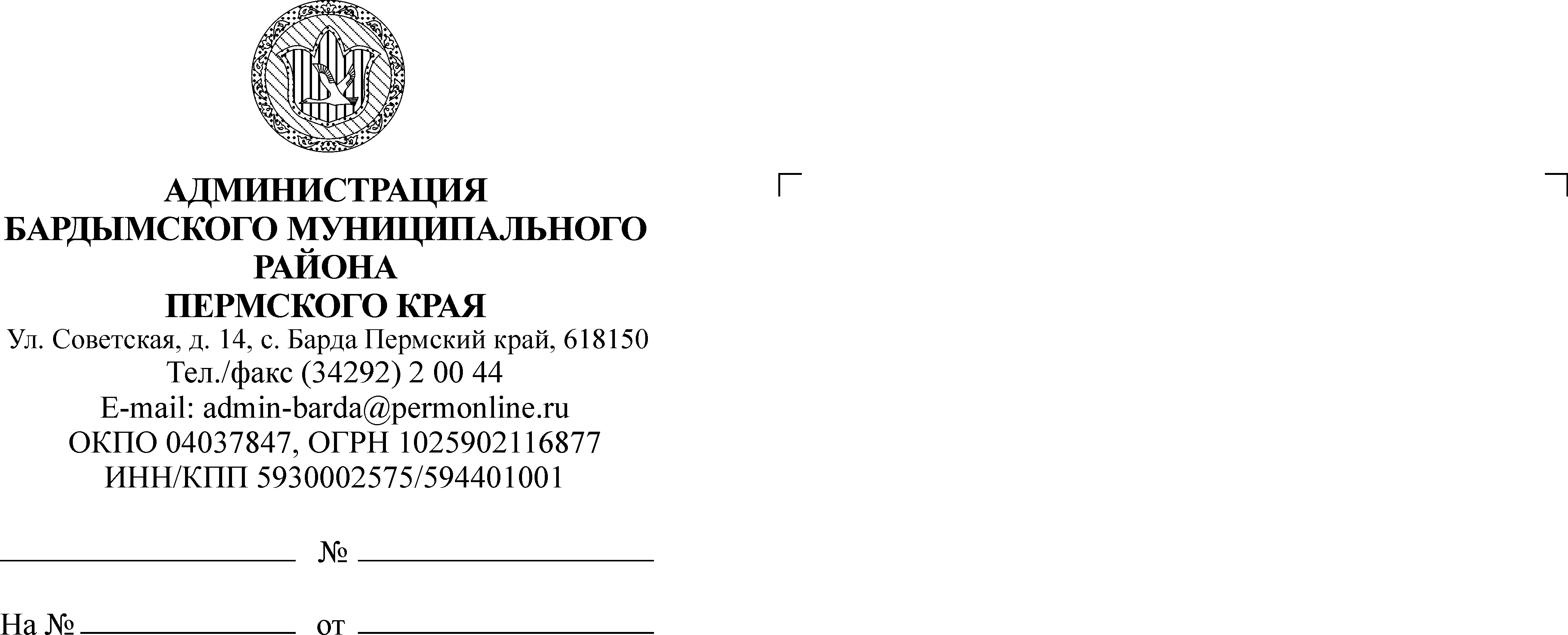 АДМИНИСТРАЦИЯ НОВОАШАПСКОГО СЕЛЬСКОГО ПОСЕЛЕНИЯ БАРДЫМСКОГО МУНИЦИПАЛЬНОГО РАЙОНА ПЕРМСКОГО КРАЯПОСТАНОВЛЕНИЕ24.06.2019                                                                                                 № 15  											 Об утверждении реестра мест (площадок) накопления твердых коммунальных отходов на территории Новоашапского сельского поселения В соответствии с пунктом 3 постановления Правительства Российской Федерации от 31 августа 2018 года №1039 «Об утверждении Правил обустройства мест (площадок) накопления твердых коммунальных отходов и ведения их реестра», ПОСТАНОВЛЯЮ 1. Утвердить реестр мест (площадок) накопления твердых коммунальных отходов на территории  Новоашапского сельского поселения Бардымского муниципального района Пермского края. 2. Настоящее постановление вступает в силу с 1 января 2019 года. 3. Настоящее постановление разместить на официальном сайте администрации Новоашапского сельского поселения. 4. Контроль за исполнением настоящего постановления оставляю за собой. Глава сельского поселения –глава администрацииНовоашапского сельского поселения	_____________  Р.З.Надыров  Утвержден                                                                                                            постановлением администрации       Новоашапского  сельского поселения                                                                                                от 24.06.2019  № 15РЕЕСТР МЕСТ (ПЛОЩАДОК) НАКОПЛЕНИЯ ТКО НА ТЕРРИТОРИИ  НОВОАШАПСКОГО СЕЛЬСКОГО ПОСЕЛЕНИЯ  №п/пДанные о нахождении мест (площадок) накопления ТКОДанные о технических характеристиках  мест (площадок) накопления ТКОДанные о собственниках мест (площадок) накопления ТКОДанные об источниках образования ТКО2  с. Новый Ашап,ул. Ленина,62Покрытие –грунт количество контейнеров-1Администрация  Новоашапского сельского поселенияНаселение  с.Новый Ашап,2с.Новый Ашап, ул.Молодежная,10Покрытие –грунт количество контейнеров-1Администрация  Новоашапского сельского поселенияНаселение  с.Новый Ашап,3с.Новый Ашапул.Ленина, 131Покрытие – грунтколичество контейнеров – 1Администрация  Новоашапского сельского поселенияНаселение  с.Новый Ашап,4д.Верх-Ашап, ул.Фрунзе, 28Покрытие – грунтколичество контейнеров – 1Администрация  Новоашапского сельского поселенияНаселение д.Верх-Ашап5д.Талканкаул.Казанбаева, 11Покрытие – грунт количество контейнеров -1Администрация  Новоашапского сельского поселенияНаселение д.Талканка6д.Никольскул.Блюхера, 36Покрытие – грунт количество контейнеров – 1Администрация  Новоашапского сельского поселенияНаселение д.Никольск7д.Усть-Шлык ул.Ленинградская, 18Покрытие – грунтКоличество контейнеров - 1Администрация  Новоашапского сельского поселенияНаселение д.Усть-Шлык